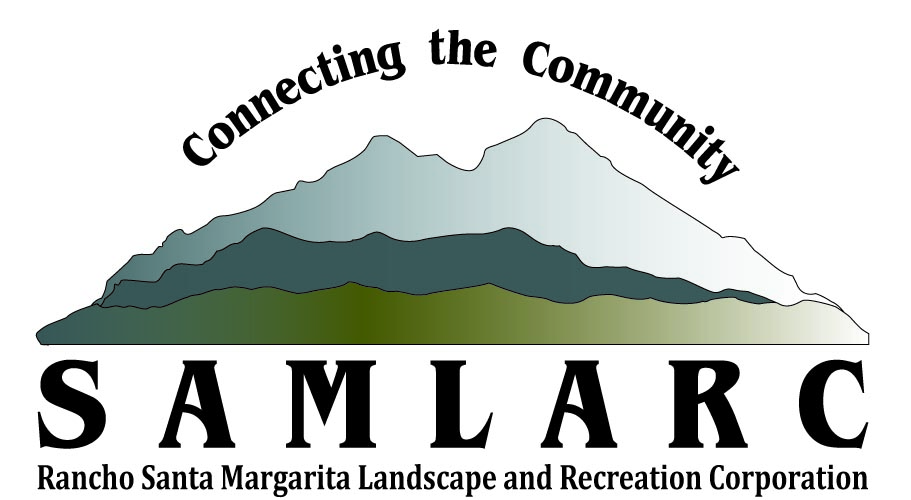 Important Information - Beach Club & Lagoon facility hours: 6 am to 10 pm - swim hours: 6 am to dusk (Tues/Wed/Fri/Sat/Sun)Cleaning Day Swim Hours: 11am to dusk (Mon/Thurs)WHEN IN THE LAGOONLagoon Monitors and/or Lifeguards may be in place during the Spring and Summer seasons to monitor the water and respond to emergencies. Lagoon Monitors and/or Lifeguards supplement parental supervision; they do not take the place of parental supervision.  Always keep a close eye on your children when they are in the water.  When supervising children in the water, parents should not use cell phones, read books or engage in activities that take attention from supervising children. Children, even those that have learned to swim, can become distressed or submerged in seconds. Please help keep the SAMLARC Swim Lagoon safe for your child by paying close attention to them at all times.  In case of a medical emergency call 9-1-1.You are responsible for your child(ren) and child(ren) who are your guests.Use of the Lagoon is at the user’s own risk.While in the water, children three (3) years and under must be within arm’s length of a parent or responsible adult eighteen (18) years of age or older. Children four (4) to six (6) years old must have a parent or responsible adult within ten (10) feet.Children under the age of four (4) must wear approved waterproof vinyl pants when in the water and on sand. Vinyl pants are available in Beach Club office.Only U.S. Coast Guard approved life preservers are allowed. Life preservers are available for check out at Beach Club office.Fins, noodles, air mattresses or other floating devices are prohibited.Any contamination of the Lagoon will result in facility closure.Children Drown Without a Sound, Watch the Water – “This is your facility, it belongs to you. It is your responsibility to guard over your family and guests as you would at your home”BEACH CLUB AND LAGOON RULESThe Beach Club and Lagoon are for use by residents with a valid. SAMLARC I.D. card and a total of five (5) guests per household.Children under the age of fourteen (14) must be accompanied by a responsible person age eighteen (18) or older.Pets are prohibited. Glassware is prohibited. Individuals or groups engaged in hazardous or destructive behavior will be requested to leave the facility immediately. Smoking is not permitted in the Beach Club.(including E cigarettes)Propane tanks or portable barbeques are prohibitedIN THE EVENT OF A MEDICAL EMERGENCY CALL 911BEACH CLUB AND LAGOON  - 21472 AVENIDA DE LOS FUNDADORESFOR PARK FACILITY REGULATIONS VISIT WWW.SAMLARC.ORGINFORMACIÓN IMPORTANTE - CLUB DE PLAYA Y LAGUNAHORAS DE USO INSTALACION:  6:00 A.M. A 10:00 P.M.HORAS DE NADAR: 6:00 A.M. AL ATARDECER (MAR/MIER/VIER/SAB/DOM)DIA DE LIMPIEZA HORAS 11:00 A.M. AL ATARDECER (LUN/JUE)CUANDO EN LA LAGUNAMonitores y / o salvavidas de la Laguna pueden estar durante las temporadas de primavera y verano para monitorear el agua y responder a las emergencias. Monitores y / o salvavidas de la Laguna complementan la supervisión de los padres; no toman el lugar de la supervisión de los padres. Siempre mantenga una estricta vigilancia sobre sus hijos cuando están en el agua. Cuando estan supervisado los niños en el agua los padres no deben usar teléfonos celulares, leer libros o participar en actividades que le quiten la atención de los niños que supervisan. Los niños, incluso los que han aprendido a nadar, pueden tener dificultades o sumergirse en cuestión de segundos. Por favor, ayudar a mantengan la Laguna de SAMLARC segura para su hijos, poniéndoles atención en todo momento.En caso de una emergencia médica, llame al 9-1-1. Usted es responsable de su hijo(s) y hijo(s) de quiénes son sus invitados. Uso de la laguna es a  riesgo del usario.Mientras en el agua, los niños de tres (3) años y menores deben estar dentro de un brazo de distancia de un padre o un adulto responsable de dieciocho (18) años de edad o más. Los niños de cuatro (4) a seis (6) años de edad deben tener un padre o un adulto responsable dentro de los diez (10) pies.Los niños menores de 4 años deben usar pantalones de vinilo 	impermeable aprobado cuando esten en el agua y la arena.Solo chalecos salva vidas aprovados por laguardia costera seran permitidos  y estará disponible para el préstamo de la oficina del beach club.Están prohibidas las aletas, fideos, colchones de aire u otros dispositivos de flotación.Cualquier contaminación de la laguna dará lugar a cierre de la instalaciones.Los niños se ahogan sin ruido, pongan attencion al agua – “Este lugar le pertenece a usted. Es su responsabilidad para vigilar a su familia e invitados como lo haría en su casa”CLUB DE PLAYA (LAGUNA) REGLASEl uso de esta playa (laguna) es para uso de residentes con tarjeta valida con un total de 5 invitados por familia. Niños menores de 14 años deben ir acompañado de un adulto responsable de 18 anos o mayor.No se permiten mascotas.Articulos de vidrio no son permitidos.Personas o grupos participando en actividades destructivas se les pedira que abandonen las instalaciones de inmediato.No se permite fumar en el club de playa y laguna.Los tanques de propano o barbacoas portátiles prohibidaEN CASO DE  EMERGENCIA MEDICA LLAMAR AL 911Domicilio de esta Playa- 21472 Avenida de los FundadoresPara Regulaciones del Parque Y Instalaciones Visita WWW.SAMLARC.ORG